10 профессий, которые будут востребованы через пять летСамолет у каждой семьи, управление погодой, жилье на Марсе, колонии на астероидах... Картины из предсказаний фантастов вырисовываются захватывающие, но практической пользы от них немного. Мы решили заглянуть в ближайшее – более реалистичное – будущее и узнали, какие профессии будут востребованы уже через 5-10 лет.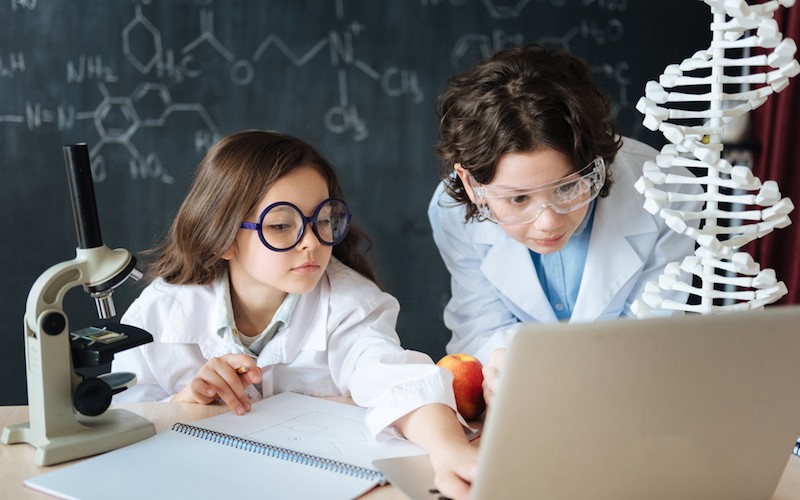 © Depositphotos О перспективных профессиях проекту «Дети Mail.Ru» рассказал Виталий Алтухов, ведущий специалист рынка труда, директор по исследованиям и разработкам профориентационного сервиса «Профилум». В отличие от фантазий футурологов, каждый пункт – результат анализа существующих профессий, трендов и запросов экономики.Оператор дроновДроны – это беспилотные аппараты, которые могут совершать дальние перелеты, контролировать территории, проводить замеры. Они пришли в повседневную жизнь из военной сферы, где выполняют вместо людей опасные задачи. Дроны могут доставлять грузы в труднодоступные регионы, контролировать возникновение и распространение лесных пожаров и наводнений во время паводка, измерять загрязненность воздуха в мегаполисах и т.д. А торговые компании планируют использовать дроны для супербыстрой доставки.Оператор управляет полетом дрона: прокладывает маршрут, получает и обрабатывает данные с датчиков, взаимодействует с другими службами и разбирается с нештатными ситуациями.Примерная зарплата: до 120 000 рублейЭкодизайнерОт экодизайнера требуется хорошее воображение: нужно продумать вторичное использование старых вещей – их «загробную» жизнь. Однако фантазии должны сочетаться с пониманием технологий производства и внимательностью к деталям. Экодизайнер должен хорошо разбираться в нюансах производства, знать теорию дизайна, быть неравнодушным к окружающей среде.Сложный и одновременно самый интересный момент в работе экодизайнера – спрогнозировать и продумать все возможные способы производства предмета, различные пути его использования, а также варианты утилизации и вторичного использования.Примерная зарплата: до 80 000 рублейМеханик электромобилейЭксперты считают, что за электромобилями – будущее: они экологичны и эффективны. Их доля в общем количестве автомобилей в мире пока невелика, но растет высокими темпами.Механик электромобилей ремонтирует и обслуживает электромоторы и все системы такой машины. Он должен отлично разбираться в электрике, уметь паять микросхемы и собирать компоненты электросетей.Специалисты с такими знаниями и навыками нужны уже сейчас – в современных автомобилях много электроники, которая требует ремонта и обслуживания. Обычно в эту профессию приходят автоэлектрики с большим опытом работы. Но изучать новое им тоже придется – на электромобилях и «гибридах» используется высокое напряжение, поэтому профессия требует высокой квалификации персонала.Примерная зарплата: до 150 000 рублейСпециалист по обучению людей «серебряного возраста»Людям пенсионного возраста часто сложно удержаться в современном ритме жизни, осваивать новые технологии, а существующие обучающие программы, как правило, ориентированы на молодых людей. Поэтому специальные курсы и мастер-классы для аудитории пенсионного возраста набирают популярность. Вместе с этим растет и потребность в специалистах, которые смогут найти подход к пожилым людям и доступно все им объяснить.Специалисту по обучению людей «серебряного возраста» важно быть не только хорошим педагогом: он должен уметь максимально доходчиво объяснять материал и понимать психологические особенности людей старшего возраста. Он составляет обучающие программы, разрабатывает методики преподавания, готовит материалы и проводит занятия.Примерная зарплата: до 80 000 рублейПроектировщик медицинских роботовМедицинские киберспециалисты – настоящие новаторы в области робототехники. Пока таких специалистов мало, что делает их еще более ценными.Проектировщики медицинских роботов, умеющих проводить сложные операции, работают на стыке инженерии и информационных технологий: занимаются проектированием механизмов и программным обеспечением. Разумеется, они должны разбираться и в медицине.Профессия проектировщика медицинских роботов подойдет тем, кому интересно придумывать и создавать новые механизмы и устройства, продумывать в деталях реализацию проекта. Здесь потребуется развитое «техническое» воображение.Примерная зарплата: до 150 000 рублейАэробиологАэробиология – наука, изучающая живущие в атмосфере микроорганизмы. Эта профессия находится на стыке сразу нескольких специализаций: биологии, инженерии, географии, метеорологии, экологии, медицины, оптики и физики.Аэробиолог изучает все слои воздушной оболочки Земли: какие микроорганизмы живут в этой экосистеме, как они взаимодействуют друг с другом и с разными веществами, как перемещаются. Аэробиологи помогают снижать распространение опасных заболеваний и смертность от них. Специалисты этой профессии могут как разрабатывать новые методы обеззараживания воздуха, так и следить за работой уже существующих установок, отслеживать ошибки и неточности в их работе.Примерная зарплата: до 80 000 рублейИнженер солнечных электростанцийАльтернативные источники энергии – это солнце, ветер, приливы и отливы, волны морей и океанов. Возобновляемая энергетика только набирает обороты, поэтому специалистов в этой сфере – наперечет.Инженеры солнечных электростанций отвечают за выбор технологии конвертации солнечной энергии в электрическую, разрабатывают проекты электростанций с учетом рельефа местности, погодных условий. В этой профессии нужны технические специалисты с энергетическим образованием и с хорошим творческим потенциалом: в работе им придется сталкиваться с решением нетипичных задач, искать нетривиальные решения.Примерная зарплата: до 80 000 рублей
Менеджер в области больших данныхБольшие данные (big data) – это огромные массивы информации, обработка которых стала возможной благодаря развитию компьютерных технологий. А еще это инструменты и методы, превращающие эти массивы информации в понятные и полезные человеку результаты.Источниками таких данных может быть поведение пользователей в интернете, оцифрованные тексты на разных языках, фотографии из космоса, GPS-сигналы автомобилей и телефонов, транзакции клиентов банков, показатели датчиков, отслеживающих сложные системы, и многое другое.Эта область активно развивается и специалисты в ней становятся все более востребованными. Чтобы стать одним из них, нужно знать программирование, разбираться в статистике и обладать управленческими навыками.Примерная зарплата: до 150 000 рублейАналитик дорожных данныхЭти специалисты призваны снижать риски ДТП. В этом им помогают современные интеллектуальные системы: камеры видеонаблюдения, метеостанции, датчики, которые регистрируют происходящие на дорогах события – заторы, аварийные ситуации, ухудшение состояния дороги.Аналитик дорожных данных должен уметь принимать управленческие решения – о необходимости ремонта дороги, установке заграждений или нового знака. Он следит за развитием дорожной ситуации в потенциально опасных местах, ему необходимо постоянно отслеживать ситуацию и быстро принимать решения в критические моменты, учитывая множество факторов.Примерная зарплата: до 90 000 рублейВирусный аналитикПервые компьютерные вирусы появились в 1971 году и с тех пор портят жизнь и отдельным пользователям, и целым компаниям. Для защиты от вирусов нужны антивирусные программы и, конечно, люди, которые их делают – вирусные аналитики. Они первыми встречаются с новыми вирусами, работая с зараженными файлами. Этот специалист постоянно находится «на передовой», его задача – защитить пользователя любыми способами. Он буквально препарирует вредоносные программы, изучая их компоненты и функционал.Вирусный аналитик также прогнозирует появление новых вирусов. Для него важно быть немного психологом – чтобы понимать, как думал создатель программы, какие механизмы защиты программы он предусмотрел.Примерная зарплата: до 200 000 рублей